  MADONAS NOVADA PAŠVALDĪBA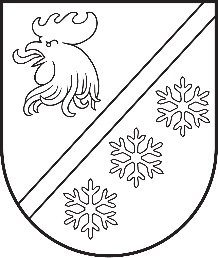 Reģ. Nr. 90000054572Saieta laukums 1, Madona, Madonas novads, LV-4801 t. 64860090, e-pasts: pasts@madona.lv ___________________________________________________________________________MADONAS NOVADA PAŠVALDĪBAS DOMESLĒMUMSMadonā2024. gada 29. februārī						        	     		        Nr. 86								                  (protokols Nr. 4, 27. p.)Par nekustamā īpašuma “Puķītes”, Sarkaņu pagastā, Madonas novadā, nodošanu atsavināšanai, rīkojot izsoliMadonas novada pašvaldībā saņemts fiziskas personas iesniegums par nekustamā īpašuma “Puķītes”, Sarkaņu pagastā, Madonas novadā, nodošanu  atsavināšanai.Īpašuma tiesības uz nekustamo īpašumu “Puķītes”, Sarkaņu pagastā, ar kadastra numuru 7090 004 0134, ir nostiprinātas uz Madonas novada pašvaldības vārda Sarkaņu pagasta zemesgrāmatā  ar nodalījuma Nr. 100000618697.Nekustamais īpašums “Puķītes”, Sarkaņu pagasts, Madonas novads, sastāv no zemes vienības ar kadastra apzīmējumu 7090 004 0134 1,27 ha platībā, kuras galvenais lietošanas veids- lauksaimniecība.Nekustamais īpašums “Puķītes”, Sarkaņu pagastā, Madonas novadā, nav nepieciešams pašvaldībai tās funkciju nodrošināšanai.Saskaņā ar  “Pašvaldību likuma” 10. panta pirmās daļas 16. punktu “tikai domes kompetencē ir: lemt par pašvaldības nekustamā īpašuma atsavināšanu un apgrūtināšanu, kā arī par nekustamā īpašuma iegūšanu;Saskaņā ar Publiskas personas mantas atsavināšanas likuma 3. panta otro daļu “Publiskas personas mantas atsavināšanas pamatveids ir mantas pārdošana izsolē”, 4. panta pirmo daļu [..] Atvasinātas publiskas personas mantas atsavināšanu var ierosināt, ja tā nav nepieciešama attiecīgai atvasinātai publiskai personai vai tās iestādēm to funkciju nodrošināšanai, 5. panta pirmo daļu Atļauju atsavināt atvasinātu publisku personu nekustamo īpašumu dod attiecīgās atvasinātās publiskās personas lēmējinstitūcija, ņemot vērā 14.02.2024. Uzņēmējdarbības, teritoriālo un vides jautājumu komitejas atzinumu, atklāti balsojot: PAR -  14 (Agris Lungevičs, Aigars Šķēls, Aivis Masaļskis, Andris Sakne, Artūrs Čačka, Artūrs Grandāns, Arvīds Greidiņš, Gatis Teilis, Guntis Klikučs, Iveta Peilāne, Kaspars Udrass, Sandra Maksimova, Valda Kļaviņa, Zigfrīds Gora), PRET - NAV, ATTURAS - NAV, Madonas novada pašvaldības dome NOLEMJ:Nodot atsavināšanai nekustamo īpašumu “Puķītes”, Sarkaņu pagasts, Madonas novads ar  kadastra numuru 7090 004 0134  1,27 ha platībā,  rīkojot izsoli.Nekustamā īpašuma pārvaldības un teritorijas plānošanas nodaļai organizēt nekustamā īpašuma novērtēšanu un virzīt jautājumu uz domi par atsavināšanas sākumcenas noteikšanu.             Domes priekšsēdētājs					             A. Lungevičs	Čačka 28080793